			Árbol Genealógico de Rosenda Domínguez Olivas*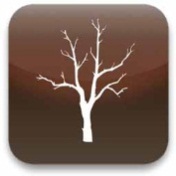 Con sus Ascendientes y DescendientesVersión 1.0 Noviembre 19, 2011Obra de Manuel Sánchez Baeza*Mexico Name Order© 2011 Manuel Sánchez Baeza, all rights reserved????????DOROTEADOROTEADOROTEAREFUGIOREFUGIOLUCIALUCIAACOSTAACOSTAACOSTAOLIVASGOMEZGOMEZPATRICIOPATRICIOPATRICIOHERLINDAHERLINDADOMINGUEZDOMINGUEZDOMINGUEZDOMINGUEZOLIVASOLIVASHIJOS :            HIJOS :            ANGELAANGELAMERCEDESMERCEDESMERCEDESGABRIELGABRIELGABRIEL REINA REINALUCIALUCIALUCIALUCIARosendaRosendaMARCELOMARCELOMARCELO MARIA DEL REFUGIO MARIA DEL REFUGIO MARIA DEL REFUGIO MARIA GUADALUPE MARIA GUADALUPE MARIA GUADALUPE MARIA GUADALUPE MARIA GUADALUPE MARIA GUADALUPEPATRICIOPATRICIOPATRICIOPATRICIOPATRICIOESPOSO :   JesúsESPOSO :   JesúsESPOSA : Nina  XESPOSA : Nina  XESPOSA : Nina  XESPOSA :  Ricarda ESPOSA :  Ricarda ESPOSA :  Ricarda ESPOSO : José ESPOSO : José ESPOSO : José ESPOSO : José ESPOSO : Inés RíosESPOSO : Inés RíosESPOSO : Inés RíosESPOSO : Inés RíosESPOSA : Plácida ESPOSA : Plácida ESPOSA : Plácida ESPOSO : Tomás ESPOSO : Tomás ESPOSO : Tomás ESPOSO : Alberto LujánESPOSO : Alberto LujánESPOSO : Alberto LujánESPOSO : Alberto LujánESPOSO : Alberto LujánESPOSO : Alberto LujánESPOSA : Emma ESPOSA : Emma ESPOSA : Emma ESPOSA : Emma ESPOSA : Emma ValenzuelaValenzuelaGarcíaGarcíaGarcíaGarcíaGarcíaGarcíaGarcíaGarcíaGarcíaGarcíaGalindoGalindoGalindoHernándezHernándezHernándezHernándezHernándezHIJOS :HIJOS :HIJOS :HIJOS :HIJOS :HIJOS :HIJOS :HIJOS :HIJOS :HIJOS :HIJOS :HIJOS :HIJOS :HIJOS :HIJOS :HIJOS :HIJOS :HIJOS :HIJOS :HIJOS :HIJOS :HIJOS :HIJOS :HIJOS :   EduwigesFátimaFátimaRaúlRaúlJoséJoséJoséJuanJuanJuanNicolás Nicolás FranciscoFranciscoFlorentinoFlorentinoFlorentinoFlorentinoFlorentinoMartín   Monserrat   Monserrat   Federico   FedericoJesúsJesúsJesúsInésInésInésJuliánJuliánEduwigesEduwigesDeliaDeliaDeliaDeliaDeliaNo tuvieronNo tuvieronNo tuvieronNo tuvieron    NohemíEfraínEfraínElisaElisaElisaUrbanoUrbanoUrbanoMarceloMarceloMaría CruzMaría CruzMaría GuadalupeMaría GuadalupeRobertoRobertoPaulaPaulaPaulaCarlosCarlosCarlosBerthaBerthaAlbertoAlbertoJosé DoloresJosé DoloresAlfredoAlfredoSocorroSocorroSocorroTomasaTomasaTomasaElidiaElidiaJosé LuisJosé LuisMaríaMaríaMaríaMaría ElenaMaría ElenaMaría ElenaMaría ElenaElfidaElfidaJosé     José     Rosa ElvaRosa ElvaRosa ElvaEldaElda   Herlinda   HerlindaAnaAnaESPOSO :ESPOSO :FERNANDO FERNANDO FERNANDO FERNANDO BAEZABAEZA*** VER AL DETALLE EN         ARBOL DE FERNANDO*** VER AL DETALLE EN         ARBOL DE FERNANDO*** VER AL DETALLE EN         ARBOL DE FERNANDO*** VER AL DETALLE EN         ARBOL DE FERNANDO*** VER AL DETALLE EN         ARBOL DE FERNANDO*** VER AL DETALLE EN         ARBOL DE FERNANDO